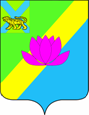 АДМИНИСТРАЦИЯ ЛЕСОЗАВОДСКОГО ГОРОДСКОГО ОКРУГАПРИМОРСКОГО КРАЯПОСТАНОВЛЕНИЕ     16.02.2022                                           г. Лесозаводск                                         №    309-НПАО закреплении муниципальных дошкольных образовательных учреждений  за конкретными территориями Лесозаводского городского округа на 2022 год. В соответствии с подпунктом 6 пункта 1 статьи 9, частью 3.1 статьи 67 Федерального закона от 29.12.2012 № 273-ФЗ «Об образовании в Российской Федерации», приказом Министерства просвещения Российской Федерации             от 15.05.2020 № 236 «Об утверждении порядка приема на обучение                         по образовательным программам дошкольного образования» администрация Лесозаводского городского округа ПОСТАНОВЛЯЕТЗакрепить муниципальные дошкольные образовательные учреждения (далее – ДОУ)  за конкретными территориями Лесозаводского городского округа   на 2022 год (приложение).В приеме в муниципальные дошкольные образовательные учреждения может быть отказано только по причине отсутствия в них свободных мест. Признать постановление администрации Лесозаводского городского округа от    26.02.2021 № 226 -НПА «О закреплении муниципальных дошкольных образовательных учреждений за конкретными территориями Лесозаводского городского округа на 2021 год» утратившим силу.Настоящее постановление вступает в силу со дня его официального опубликования в Сборнике муниципальных правовых актов Лесозаводского городского округа. Контроль за исполнением настоящего постановления возложить        на и.о. заместителя главы администрации Лесозаводского городского округа                А.А. Усольцеву.Глава  Лесозаводского городского округа                                                   К.Ф. Банцеев                                                 Приложение к постановлению администрации Лесозаводского городского округа                                                                                                           от  16.02. 2022  № 309 -НПАЗакрепление муниципальных дошкольных образовательных учреждений  за конкретными территориями Лесозаводского городского округана 2022 годМуниципальное дошкольное образовательное бюджетное учреждение «Детский сад комбинированного вида № 3 Лесозаводского городского округа»Улицы: Автомобилистов, Амурская, Березовая, Бригадная, Ватутина, Донская, Загородная, Калининская (четная сторона до дома № 40 включительно), Кирпичная, Комсомольская, Куйбышева д. 7, д. 9, Марковская, 8 Марта, Нежинская, Нижне-Амурская, Новая, Окатовая, Окопная, Прудовая,  Пушкинская (четная сторона от дома от № 2 до № 24 включительно), Сплавная, , Строительная, Уборевича, Уткина, Чехова, Южная,  9 Января до дома № 61 включительно, ,  Переулки: Батарейный, Загородный, Комсомольский,  Марковский, Марковский тупик, Мирный.Муниципальное дошкольное образовательное бюджетное учреждение «Центр развития ребенка – детский сад № 5 Лесозаводского городского округа»Улицы: Беговая, Береговая, Бийская, Вагонная, Водная, Володарского, Камышовая, Котовского, Лазо, Линейная, Лизы Чайкиной, Литовская, Милицейская, Октябрьская от дома № 100, Паровозная, Пионерская, Подгорная, Прогрессивная, Речная, Садовая, Силовая, Транспортная, Тельмана, Урицкого, Чапаева, Челюскина от дома № 30 А, Переулки: Саперный, Транспортный, Село: Филаретовка.Муниципальное дошкольное образовательное бюджетное учреждение «Детский сад комбинированного вида № 7 Лесозаводского городского округа»Улицы: 50 лет ВЛКСМ,  Вокзальная (от дома № 1 до дома № 74 включительно), Горького, Дзержинского, Дежнева, Маяковского, Набережная, Озерная, Пархоменко, Петрова, Пограничная, Причальная, Рабочая, Станционная, Украинская,  Шмаковская, Шевченко,.Переулки: Биржевой, Больничный, Герцена, Доковский, Короткий, Конечный, Колхозный, Мичурина, Ремесленный, Тупиковый,  Украинский, Фабричный.Села: Донское, Полевое.Муниципальное дошкольное образовательное бюджетное учреждение «Детский сад общеразвивающего вида № 10 Лесозаводского городского округа»Улицы: Буденного, Восточная, Добровольского, Домостроительная, Заводская, Зеленая, имени 12-ти, Калининская (нечетная сторона до дома № 21 включительно), Кирова, Лесопильная,  Луговая, Новая, Партизанская, Пригородная, Пушкинская (нечетная сторона до дома № 35А, четная сторона от дома   № 34 включительно до дома № 48 включительно), Семафорная, Скидана, Транзитная, Фрунзе.Переулки: Колесный, Косой,  Ленский, Лесника,  Мичурина.Муниципальное дошкольное образовательное бюджетное учреждение «Центр развития ребенка - детский сад № 11 Лесозаводского городского округа»Улицы: Баумана, Будника (от дома № 111 включительно), Гагарина, 2-я Гагарина, Григоренко, Калининская (нечетная сторона от дома № 21), Кравчука, Курская, Лазурная, Макарова, Менжинского, Менделеева, Осипенко, Свердлова, Серова, Староуссурская, Телевизионная, Тепличная, Трудовая, Уссури-2.Переулки: 1-й Парковый, Мичурина, Советский, Стрелковый. Микрорайон Асфальтового завода.Муниципальное дошкольное образовательное бюджетное учреждение «Детский сад № 12 Лесозаводского городского округа»Улицы: Весенняя, Дорожная, Дубовая, Карьерная, Комарова, Красноармейская, Коммунарская, Королева, Ленинская (от дома № 25), Лагоды (от дома № 41), Литвинюка, Майская, Мелиоративная, Махалина, Молодежная, Некрасова, Олимпийская, Подгорная, Постышева, Репина, Светланская, Солнечная, Суханова, Торговая, Уссурийская, Урбановича, Урожайная, Переулок: Банивура, Высотный, Лагоды.Село Урожайное.Муниципальное дошкольное образовательное бюджетное учреждение «Детский сад № 13 Лесозаводского городского округа»Улицы: Арсеньева, Белова, Бондарная,  Вокзальная (от дома № 75 до дома № 144 включительно), Возвышенная, Калининская (четная сторона от дома № 40), Ключевая, Мира, Мостовая, Осиновая, Рыбаков, 40 Лет Победы, Полтавская, Сибирцева, ул. 9 Января от дома № 63, Школьная.Переулки: Горный, Прямой, СолнечныйМикрорайоны: Юго-Западный, база Старой Уссури, км Казарма 8941, м-н «Надежда», Муниципальное дошкольное образовательное бюджетное учреждение «Центр развития ребенка - детский сад № 14 Лесозаводского городского округа»Улицы: Будника (до дома № 111), Брянская, Гоголя, Известковая, Зои Космодемьянской, Камчатская, Кедровая, Киевская, Куйбышева (кроме д.7,9), Лесная, Матросова, Островского, Панфилова, Приморская, Пролетарская, Пушкинская от дома № 49 включительно, Пушкинская (нечетная сторона от дома 33 А  включительно), Сахалинская, Северная, Спортивная, Степная, Угловая,, Чайковского.Переулки: 1-й Барановский, 2-ой Барановский, Заречный, Кольцевой, Объездной, Песчаный, Пешеходный, Пушкинский тупик,  Центральный, Чайковского.Микрорайон Лесавино.Муниципальное дошкольное образовательное бюджетное учреждение «Центр развития ребенка – детский сад № 105 Лесозаводского городского округа»Улицы: Артиллерийская, Бурейская, Водокачка, Волочаевская, Гайдара, Деповская, Енисейская, Железнодорожная, Карьерная, Кооперативная, Карла Маркса, Кубанская, Лагоды (до дома № 41 включительно), Лазо, Ленинская (до дома № 25 включительно), Лермонтова, Механическая, Огородная, Океанская, Октябрьская (до дома № 100 включительно), Охотская, Первомайская, Подгорная, Полевая, Путейская, Урицкого, Чкалова, Челюскна до дома № 30А включительно, Щорса.Переулки: Карьерный тупик, Ломоносова, км Казарма 8934.Муниципальное дошкольное образовательное бюджетное учреждение «Детский сад № 1 Лесозаводского городского округа с.Пантелеймоновка»Все улицы сёл: Пантелеймоновка,  Буссе,  Невское.Муниципальное общеобразовательное бюджетное учреждение «Средняя общеобразовательная школа Лесозаводского городского округа с. Ружино» (дошкольные группы)Все улицы сёл: Ружино, Тамга, Елизаветовка, Лесное.Муниципальное образовательное бюджетное учреждение «Основная общеобразовательная школа Лесозаводского городского округа с. Курское»Все улицы сёл: Курское, Глазовка, Иннокентьевка.Муниципальное дошкольное образовательное бюджетное учреждение «Детский сад Лесозаводского городского округа с. Тихменево»Все улицы села Тихменево.Муниципальное общеобразовательное бюджетное учреждение «Основная общеобразовательная школа им. А.П. Ермоленко Лесозаводского городского округа с. Марково» (дошкольная группа)Все улицы села Марково, территории воинских частей (застав) прилегающих к селу Марково                                  ____________________________________